در تفسير سدس و سدس السدسحضرت بهاءاللهأصلي عربي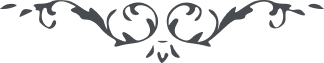 من آثار حضرت بهاءالله - مائده آسمانی، جلد 1، صفحه 8باب چهارم در معنی سدس و سدس السدسلوح طب که عنوانش " لسان القدم ینطق بما یکون غنیة الالباء عند غیبة الاطباء " است از قلم مبارک جمال قدم جل سلطانه الاعظم بافتخار جناب میرزا محمد رضای طبیب یزدی نازل شده و در تفسیر بیان مبارک در این لوح  "و السدس و سدس السدس علی حاله...."جمال قدم جل جلاله در جواب سؤال زین المقربین میفرماید قوله تعالی :" فی معنی السدس و سدس السدس انا اردنا بذلک مقادیر الاخلاط فی الابدان المعتدلة علی مذهب القوم فاعلم ان البلغم سدس الدم و الصفراء سدس البلغم هذا معنی ما ذکرنا و السوداء ثلاثة ارباع الصفراء و لنا بیان آخر ان ربک لهو العلیم الخبیر...."